** 저희 교회에 처음 나오신 분들과 방문하신 분들을 진심으로 환영합니다**ㆍ토요기도회: 매주 토요일 07시 Teestubeㆍ디아코니 축제: 다음 주일, 10시에 Teestube에서 예배 후 음식 바자ㆍ제직회: 오늘 2부 예배 및 오찬 후ㆍ바이블 스크린 12: 성경 흐름 정리, 12주 과정, 9월 24일까지 신청 9월 27일(수), 28일(목) 19시 개강, 디아코니직업학교교실 ㆍ지난 주 방문: 이정수-박윤순, 김인자ㆍ취임감사예배: 쾰른한빛교회 김태형 목사, 오늘 12:30ㆍ생일: 김주호, 이동은, 정정아◆ 말씀일기 일정일/딤전2:1-8     월/딤전2:9-15     화/딤전3:1-7       수/딤전3:8-16목/딤전4:1-16    금/딤전5:1-16     토/딤전5:17-6:2    일/딤전6:3-10◆114 운동-하루(1) 한번(1) 말씀일기&성경 (4)장 통독(성경 200독 대행진: 136독)◈예배위원 안내◈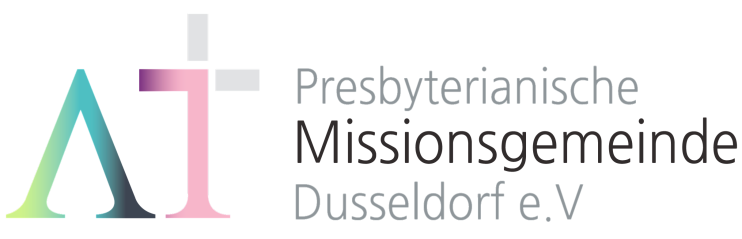 “의인은 믿음으로 살리라"(롬 1:17)1983년 5월 8일 창립     뒤셀도르프 선교교회           교회 홈페이지 duemission.de              교회 주소Alte-Landstr. 179, 40489 Düsseldorf인도: 손교훈 목사※는 함께 일어섭니다.◈ 손교훈 목사의 말씀일기: 시89편 ‘종일’ ◈시인은 처음부터 끝까지 주의 인자하심과 성실하심을 노래한다.물론 행사가 형통해서 그러는 게 아니다.숨으신 하나님, 분노하시는 하나님께전에 성실하심으로 맹세하신 그 인자하심이 어디 있느냐고(49) 따지듯 호소하고 있는 것이다.답답하지만, 가슴 아프지만,그럼에도 불구하고 여호와를 영원히 찬송하자고 외친다(52).이건 아마도 그의 중심에 뿌리 깊이 박혀 있는 확신 때문 아닐까?“즐겁게 소리칠 줄 아는 백성은 복이 있나니, 여호와여 그들이 주의 얼굴 빛 안에서 다니리로다. 그들은 종일 주의 이름 때문에 기뻐하며......”(15-16)설사 심신이 고달프더라도, 주의 얼굴 빛 안에서종일 주의 이름 때문에,종일 주의 말씀을 새기며,종일 주의 이름을 찬양하는 삶,그게 오늘 나의 또 하루이기를…◈ 우리 교회가 함께 기도하며 돕는 곳 ◈▶스펙트럼 교회(이광열 목사)▶'겨자씨' 모임(2세 및 2세 사역자 위해 기도 및 후원)▶NRW 평신도연합회▶유럽 기독교교육원: 어린이 연합 캠프, 청소년 연합 캠프(JC)▶유럽 밀알 장애인 선교회(이명선 총무)▶유럽 코스타(청년수련회)      ▶유럽 크리스찬 신문(이창배 목사)▶예장 유럽선교회        ▶우크라이나 임현영 선교사▶장학 지원              ▶북한 선교      ▶디아코니 협력 후원▶굶주린 이웃 돕기 (케냐 총게노 고아원, 이은용 선교사)▶기타 구제 사업         ▶선교관 기금 마련9월 3일9월 10일9월 17일9월 26일예배기도김영희박종희신일수조경숙말씀일기우선화박성희김학순안내위원정기승, 예배부정기승, 예배부정기승, 예배부정기승, 예배부헌금위원조경숙, 정수연조경숙, 정수연조경숙, 정수연조경숙, 정수연애찬봉사밥상 여섯다함께나라주일밥상 일곱※입례/Eingang ………………………………………………………………………………….........다함께※송영/Eingangslied  ………………………………………………………………………………찬양대※찬송/Gemeindelied   …………………………… 23장 ………………….……………다함께※신앙고백/Glaubensbekenntnis  ……………………………………………..................다함께성시교독/Wechselwort ……………….. 교독문 85번 ……………….............다함께찬송/Gemeindelied  …………......…………   85장  ………………………………다함께기도/Gebet       ………………………………………………………………......................김영희 권사말씀일기/Bibeltagebuch ………………………………………………............................찬양/Loblied    ......…………………………….......………………………….......……………우선화 권사찬 양 대성경봉독/Text zurPredigt …............…마태 22:23-46…..….....……..….….다함께다함께설교/Predigt     ……………...……….  논쟁을 넘어서2 ........………………손교훈 목사손교훈 목사찬송/Gemeindelied  …………………………  218장 ………………………………기도/Gebet   ………………………………………………………………………………………  봉헌/Kollekte  ………………………………………………………………………………………다 함 께다 함 께다함께  교제와 나눔/Bekanntmachung  ……............…..................................................인 도 자※주기도송/Vaterunser  ………………………………………………………........................다함께※축도/Segen    …………………………………………………………………….......................손교훈 목사